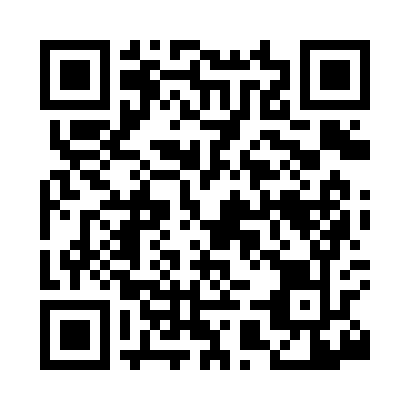 Prayer times for Anzac, New Mexico, USAMon 1 Jul 2024 - Wed 31 Jul 2024High Latitude Method: Angle Based RulePrayer Calculation Method: Islamic Society of North AmericaAsar Calculation Method: ShafiPrayer times provided by https://www.salahtimes.comDateDayFajrSunriseDhuhrAsrMaghribIsha1Mon4:356:011:155:038:299:552Tue4:366:011:155:038:299:543Wed4:366:021:155:038:299:544Thu4:376:021:165:038:299:545Fri4:376:031:165:038:289:546Sat4:386:031:165:038:289:537Sun4:396:041:165:048:289:538Mon4:406:041:165:048:289:529Tue4:406:051:165:048:279:5210Wed4:416:051:165:048:279:5111Thu4:426:061:175:048:279:5112Fri4:436:071:175:048:269:5013Sat4:446:071:175:048:269:5014Sun4:446:081:175:048:269:4915Mon4:456:091:175:048:259:4816Tue4:466:091:175:048:259:4817Wed4:476:101:175:048:249:4718Thu4:486:111:175:048:249:4619Fri4:496:111:175:048:239:4520Sat4:506:121:175:048:229:4421Sun4:516:131:175:048:229:4422Mon4:526:131:175:048:219:4323Tue4:536:141:175:048:209:4224Wed4:546:151:175:048:209:4125Thu4:556:161:175:048:199:4026Fri4:566:161:175:048:189:3927Sat4:576:171:175:048:189:3828Sun4:586:181:175:048:179:3729Mon4:596:181:175:038:169:3630Tue5:006:191:175:038:159:3431Wed5:016:201:175:038:149:33